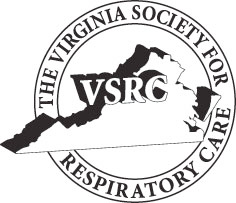 TheVirginia Society for Respiratory Careis proud to presentThe 39th AnnualOctober 19th, 2020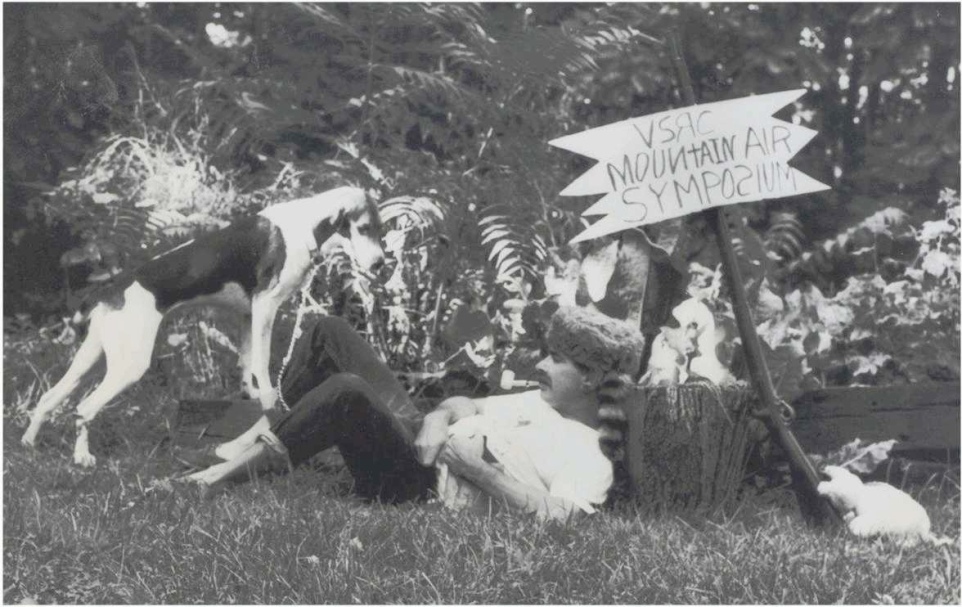 October 19th, 20202020 Participant PackageHost LocationVirtual Symposium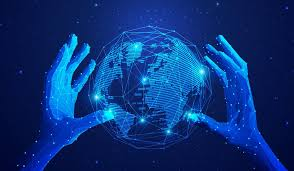 Join us for the 39th Annual Mountain Air Symposium sponsored by the Virginia Society for Respiratory Care.The VSRC is hosting its fall program this year on October 19th-20th in a Virtual format. We are sure you will thoroughly enjoy the casual atmosphere of this format.Once again the Program Committee has developed an outstanding lineup of speakers and topics. Join us for an excellent, two-day conference on respiratory care topics sponsored by the Virginia Society for Respiratory Care.  Respiratory therapists, respiratory care students, nurses, and any Healthcare practitioners are welcome to attend.  Application being made to the American Association for Respiratory Care (AARC) for 6 hours of continuing respiratory care education (CRCE) hours.  Partial CRCE credit can be earned for partial conference attendance.  Register at www.vsrc.org. The Virtual Symposium has been broken up into a two-day program; three speakers will be offered each day with an opportunity to earn 3 CRCE’s for a total of 6 CRCE for the entire program.Registration FeesAARC Member								No FeeNon-AARC Member							$10.00 per CRCEStudent									No FeeActive Duty Military							No FeeFor additional information contact: Shari Toomey, MBA, RRT-NPSsatoomey@carilionclinic.org(540)263-2155October 19th, 20200700-0800	Opening Remarks/Awards0800-0900	An Update on Palliative Approaches to End of Life Care - Jeffrey E Goode MD0900-0915	Vendor Speaker0915-1015	Telehealth Strategies in COVID-19 Times - Melinda Schriver, MHA, MBA1015 – 1030	Vendor Speaker1030 – 1130	ARDS- Douglas Wright, Phd, RRTOctober 20th, 20201200-1215	Introduction1215-1315	The Overlap Syndrome- The Relationship between COPD and Apnea - JOSEPH ANDERSON, CCSH, RPSGT, RST, RPFT, CRT-NPS1315-1330	Vendor Speaker1330-1430	TBD 1430-1445	Vendor Speaker1445-1545	Asthma – dogma, myths, and mistakes- Bruce K Rubin MEngr, MD, MBA, FAARC